ALTA NUEVOS SOCIOS(Es importante que rellenes todos los datos para poder comunicarnos contigo)Nombre:    Apellidos:  DNI : Fecha nacimiento:  Dirección:  CP: Población: Provincia: Telf:  Mail: Cta/Cte: ES Personas que quieres tener con recibo a tu cargo (hijos, esposa, conocidos, etc).Nombre1:  Apellidos 1:  DNI1: Fecha nacimiento:  Dirección1:   CP1: Población1:  Provincia1: Telf:  Mail1: Fdo.: 25 € Semestrales (Recibos en Ene y Jul) Adultos y Federados10 € Semestrales (Recibos en Ene y Jul) Niños 0-14 añosGRACIAS POR TU APOYO, PRONTO RECIBIRAS NOTICIAS NUESTRASQUE NO SE TE OLVIDE MANDARNOS POR EMAIL UNA FOTO PARA EL CARNET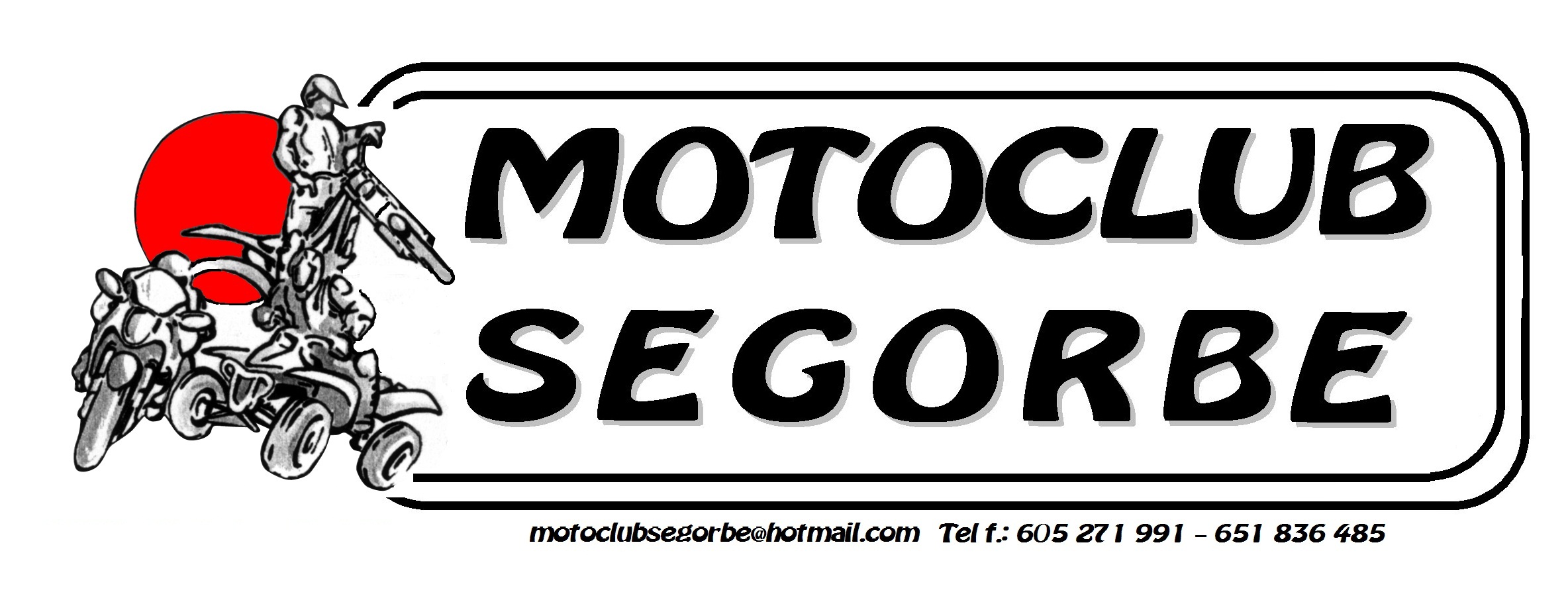 Motoclub SegorbeC/ Doña María de Aragón, 3 (San Antón)12400 – Segorbe – Castellónmotoclubsegorbe@hotmail.comTelf.: 605 271 991 – 651 836 485 – 629 286 378